首都体育学院本科毕业论文（设计）开题报告书  题    目：                        姓    名：                        专    业：                        班    级：                        学    号：                        指导教师：                          年    月   日首都体育学院本科毕业论文（设计）指导记录表 （可另附页）首都体育学院本科毕业论文（设计）中期检查情况登记表首都体育学院本科毕业论文（设计）答辩申请表 首都体育学院本科毕业论文（设计）答辩资格审查表  首都体育学院本科毕业论文（设计）指导教师评语 首都体育学院本科毕业论文（设计）评分表        作者：                     专业：                       题目：                       评委签字：                       首都体育学院本科毕业论文（设计）答辩情况记录表 首都体育学院本科毕业论文（设计）成绩评定表  首都体育学院本科毕业论文（设计）指导情况学生评价表（     届）    学生姓名            学生所在学院                专业                 指导教师姓名                  论文（设计）成绩                         注：请在你选择的评价等级的方框内划“√”                                                 填表时间：   年   月  日首 都 体 育 学 院本 科 毕 业 论 文（设 计）  （宋体小1号字加粗）题目：（宋体3号字加粗）姓    名：                             指导教师：                             专    业：                             班    级：                             学    号：                             完成日期：                             （宋体3号字）（页边距：上下边距均为2.5厘米，左右均边距为2.5厘米）  （黑体小一）  （具体伤病)运动康复治疗案例（下表内容均用宋体，小四号字体填写）首都体育学院运动科学与健康学院制选题依据及研究意义（宋体小4号字，下同）研究任务及研究内容研究方法研究思路及进度安排 指导教师意见指导教师（签字）：年   月   日    审批意见学院院长（签字）：年   月   日    时间地点指导记录：指导教师签字：                 学生签字：指导记录：指导教师签字：                 学生签字：指导记录：指导教师签字：                 学生签字：指导记录：指导教师签字：                 学生签字：时间地点指导记录：指导教师签字：                 学生签字：指导记录：指导教师签字：                 学生签字：指导记录：指导教师签字：                 学生签字：指导记录：指导教师签字：                 学生签字： 姓   名学号专业、班级 题   目本科毕业论文（设计）进展情况 本科毕业论文（设计）进展情况 本科毕业论文（设计）进展情况 本科毕业论文（设计）进展情况 本科毕业论文（设计）进展情况 本科毕业论文（设计）进展情况 本科毕业论文（设计）进展情况 本科毕业论文（设计）进展情况 本科毕业论文（设计）进展情况 本科毕业论文（设计）存在的主要问题和解决措施 本科毕业论文（设计）存在的主要问题和解决措施 本科毕业论文（设计）存在的主要问题和解决措施 本科毕业论文（设计）存在的主要问题和解决措施 本科毕业论文（设计）存在的主要问题和解决措施 本科毕业论文（设计）存在的主要问题和解决措施 本科毕业论文（设计）存在的主要问题和解决措施 本科毕业论文（设计）存在的主要问题和解决措施 本科毕业论文（设计）存在的主要问题和解决措施 指导教师（签字）指导教师（签字）日期日期日期年   月  日  姓   名学号专业、班级  题   目个人申请（本科毕业论文〈设计〉研究任务、研究计划、进度及相关工作完成情况）申请人（签字）：年  月  日  个人申请（本科毕业论文〈设计〉研究任务、研究计划、进度及相关工作完成情况）申请人（签字）：年  月  日  个人申请（本科毕业论文〈设计〉研究任务、研究计划、进度及相关工作完成情况）申请人（签字）：年  月  日  个人申请（本科毕业论文〈设计〉研究任务、研究计划、进度及相关工作完成情况）申请人（签字）：年  月  日  个人申请（本科毕业论文〈设计〉研究任务、研究计划、进度及相关工作完成情况）申请人（签字）：年  月  日  个人申请（本科毕业论文〈设计〉研究任务、研究计划、进度及相关工作完成情况）申请人（签字）：年  月  日  指导教师意见（申请人毕业论文〈设计〉研究任务完成情况、完成论文态度、质量及是否同意其参加答辩）指导教师（签字）：  年  月  日  指导教师意见（申请人毕业论文〈设计〉研究任务完成情况、完成论文态度、质量及是否同意其参加答辩）指导教师（签字）：  年  月  日  指导教师意见（申请人毕业论文〈设计〉研究任务完成情况、完成论文态度、质量及是否同意其参加答辩）指导教师（签字）：  年  月  日  指导教师意见（申请人毕业论文〈设计〉研究任务完成情况、完成论文态度、质量及是否同意其参加答辩）指导教师（签字）：  年  月  日  指导教师意见（申请人毕业论文〈设计〉研究任务完成情况、完成论文态度、质量及是否同意其参加答辩）指导教师（签字）：  年  月  日  指导教师意见（申请人毕业论文〈设计〉研究任务完成情况、完成论文态度、质量及是否同意其参加答辩）指导教师（签字）：  年  月  日  姓   名学号专业、班级题   目审查意见（对毕业论文〈设计〉质量的初步审查意见及是否同意其参加答辩）评审组长（签字）：年  月  日  审查意见（对毕业论文〈设计〉质量的初步审查意见及是否同意其参加答辩）评审组长（签字）：年  月  日  审查意见（对毕业论文〈设计〉质量的初步审查意见及是否同意其参加答辩）评审组长（签字）：年  月  日  审查意见（对毕业论文〈设计〉质量的初步审查意见及是否同意其参加答辩）评审组长（签字）：年  月  日  审查意见（对毕业论文〈设计〉质量的初步审查意见及是否同意其参加答辩）评审组长（签字）：年  月  日  审查意见（对毕业论文〈设计〉质量的初步审查意见及是否同意其参加答辩）评审组长（签字）：年  月  日  姓  名学号专业、班级题  目指导教师评语指导教师（签字）：年  月  日  指导教师评语指导教师（签字）：年  月  日  指导教师评语指导教师（签字）：年  月  日  指导教师评语指导教师（签字）：年  月  日  指导教师评语指导教师（签字）：年  月  日  指导教师评语指导教师（签字）：年  月  日  评价方面评价要素分值得分备注选题质量目标任务20选题质量意义价值20选题质量选题20能力水平查阅资料40能力水平综合运用知识40能力水平研究设计40能力水平外语应用40成果质量文题相符30成果质量写作水平30成果质量写作规范30成果质量篇幅30成果质量成果的理论与实际价值30报告答辩报告10报告答辩答辩10总分总分100评 语评 语评 语评 语评 语姓   名学号专业、班级题   目评委提出的主要问题和报告人的解答评委提出的主要问题和报告人的解答评委提出的主要问题和报告人的解答评委提出的主要问题和报告人的解答评委提出的主要问题和报告人的解答评委提出的主要问题和报告人的解答评委提出的主要问题和报告人的解答评委提出的主要问题和报告人的解答评委提出的主要问题和报告人的解答评委组长（签字）评委组长（签字）日期日期日期年   月  日姓   名学号专业、班级题   目本科毕业论文（设计）评阅与答辩评语本科毕业论文（设计）成绩评委（签字）：                  评委组长（签字）：               年   月  日  本科毕业论文（设计）评阅与答辩评语本科毕业论文（设计）成绩评委（签字）：                  评委组长（签字）：               年   月  日  本科毕业论文（设计）评阅与答辩评语本科毕业论文（设计）成绩评委（签字）：                  评委组长（签字）：               年   月  日  本科毕业论文（设计）评阅与答辩评语本科毕业论文（设计）成绩评委（签字）：                  评委组长（签字）：               年   月  日  本科毕业论文（设计）评阅与答辩评语本科毕业论文（设计）成绩评委（签字）：                  评委组长（签字）：               年   月  日  本科毕业论文（设计）评阅与答辩评语本科毕业论文（设计）成绩评委（签字）：                  评委组长（签字）：               年   月  日  序号调查内容评价等级1指导教师对查阅文献资料的指导□好 □较好 □一般 □较差 □无指导2指导教师对本科毕业论文 （设计）开题的指导□好 □较好 □一般 □较差 □无指导3指导教师对本科毕业论文 （设计）研究过程的指导□好 □较好 □一般 □较差 □无指导4指导教师对本科毕业论文 （设计）撰写的指导□好 □较好 □一般 □较差 □无指导5指导教师对本科毕业论文（设计）答辩的指导□好 □较好 □一般 □较差 □无指导6指导教师对本科毕业论文 （设计）指导的频率□经常 □较多 □一般 □偶尔 □无指导7对指导教师的总体评价□好 □较好 □一般 □较差 □无指导你对指导教师及本科毕业论文（设计）指导工作的建议你对指导教师及本科毕业论文（设计）指导工作的建议你对指导教师及本科毕业论文（设计）指导工作的建议一、患者一般资料一、患者一般资料一、患者一般资料一、患者一般资料一、患者一般资料一、患者一般资料一、患者一般资料年龄：性别：性别：职业：专项：从事专项时间：从事专项时间：从事专项时间：二、初评与运动康复治疗二、初评与运动康复治疗二、初评与运动康复治疗二、初评与运动康复治疗二、初评与运动康复治疗时间：地点：主诉：现病史（受伤过程）：现病史（受伤过程）：既往史（相关伤病史）：既往史（相关伤病史）：工作、生活环境：工作、生活环境：辅助检查：辅助检查：临床诊断：临床诊断：体图：（标出疼痛的位置）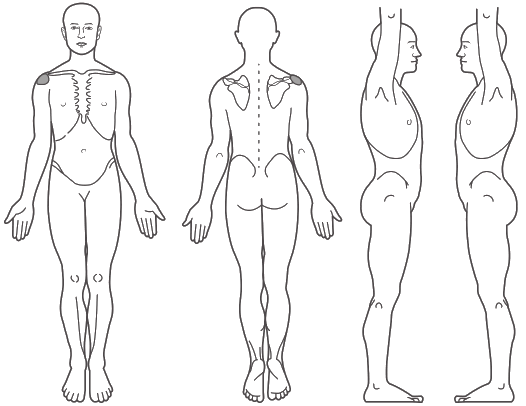 体图：（标出疼痛的位置）体图：（标出疼痛的位置）体图：（标出疼痛的位置）体图：（标出疼痛的位置）体图：（标出疼痛的位置）体图：（标出疼痛的位置）体图：（标出疼痛的位置）疼痛评分：（  /10）疼痛评分：（  /10）疼痛评分：（  /10）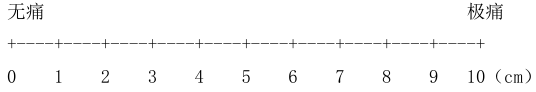 疼痛特点静息痛：有（）  无（）夜间痛：有（）  无（）活动痛：有（）  无（）静息痛：有（）  无（）夜间痛：有（）  无（）活动痛：有（）  无（）静息痛：有（）  无（）夜间痛：有（）  无（）活动痛：有（）  无（）静息痛：有（）  无（）夜间痛：有（）  无（）活动痛：有（）  无（）静息痛：有（）  无（）夜间痛：有（）  无（）活动痛：有（）  无（）发生频率（突然或间断发作，持续多久，多长时间能缓解等）：疼痛特点疼痛性质：疼痛性质：疼痛性质：疼痛特点加重或减轻的因素：加重或减轻的因素：加重或减轻的因素：加重或减轻的因素：疼痛特点过去24小时状况：过去24小时状况：过去24小时状况：过去24小时状况：疼痛特点过去1-3个月状况（改善或维持或恶化）：过去1-3个月状况（改善或维持或恶化）：过去1-3个月状况（改善或维持或恶化）：过去1-3个月状况（改善或维持或恶化）：关节活动度检查：关节活动度检查：肌力检查：神经学检查（如有必要，包括感觉、反射等）：神经学检查（如有必要，包括感觉、反射等）：触诊（包括肿胀、皮温、压痛等）：触诊（包括肿胀、皮温、压痛等）：特殊检查（平衡、协调、步态、日常生活活动能力等：特殊检查（平衡、协调、步态、日常生活活动能力等：其他（功能评估等）：其他（功能评估等）：康复（功能）诊断：康复（功能）诊断：首次运动康复治疗方案（可附图表）首次运动康复治疗方案（可附图表）首次运动康复治疗方案（可附图表）近期目标：远期目标：物理因子治疗（包括方法、时间、次数、注意事项等）：物理因子治疗（包括方法、时间、次数、注意事项等）：1.物理因子治疗（包括方法、时间、次数、注意事项等）：物理因子治疗（包括方法、时间、次数、注意事项等）：2.物理因子治疗（包括方法、时间、次数、注意事项等）：物理因子治疗（包括方法、时间、次数、注意事项等）：3.物理因子治疗（包括方法、时间、次数、注意事项等）：物理因子治疗（包括方法、时间、次数、注意事项等）：…物理因子治疗（包括方法、时间、次数、注意事项等）：物理因子治疗（包括方法、时间、次数、注意事项等）：物理因子治疗（包括方法、时间、次数、注意事项等）：物理因子治疗（包括方法、时间、次数、注意事项等）：手法治疗（包括方法、时间、次数、注意事项等）：手法治疗（包括方法、时间、次数、注意事项等）：1.手法治疗（包括方法、时间、次数、注意事项等）：手法治疗（包括方法、时间、次数、注意事项等）：2.手法治疗（包括方法、时间、次数、注意事项等）：手法治疗（包括方法、时间、次数、注意事项等）：3.手法治疗（包括方法、时间、次数、注意事项等）：手法治疗（包括方法、时间、次数、注意事项等）：…手法治疗（包括方法、时间、次数、注意事项等）：手法治疗（包括方法、时间、次数、注意事项等）：运动治疗（包括方法、时间、次数、注意事项等）：运动治疗（包括方法、时间、次数、注意事项等）：1.运动治疗（包括方法、时间、次数、注意事项等）：运动治疗（包括方法、时间、次数、注意事项等）：2.运动治疗（包括方法、时间、次数、注意事项等）：运动治疗（包括方法、时间、次数、注意事项等）：3.运动治疗（包括方法、时间、次数、注意事项等）：运动治疗（包括方法、时间、次数、注意事项等）：…运动治疗（包括方法、时间、次数、注意事项等）：运动治疗（包括方法、时间、次数、注意事项等）：作业治疗（包括方法、时间、次数、注意事项等）：作业治疗（包括方法、时间、次数、注意事项等）：1.作业治疗（包括方法、时间、次数、注意事项等）：作业治疗（包括方法、时间、次数、注意事项等）：2.作业治疗（包括方法、时间、次数、注意事项等）：作业治疗（包括方法、时间、次数、注意事项等）：3.作业治疗（包括方法、时间、次数、注意事项等）：作业治疗（包括方法、时间、次数、注意事项等）：…作业治疗（包括方法、时间、次数、注意事项等）：作业治疗（包括方法、时间、次数、注意事项等）：家庭练习（包括方法、时间、次数、注意事项等）：家庭练习（包括方法、时间、次数、注意事项等）：1.家庭练习（包括方法、时间、次数、注意事项等）：家庭练习（包括方法、时间、次数、注意事项等）：2.家庭练习（包括方法、时间、次数、注意事项等）：家庭练习（包括方法、时间、次数、注意事项等）：3.家庭练习（包括方法、时间、次数、注意事项等）：家庭练习（包括方法、时间、次数、注意事项等）：…家庭练习（包括方法、时间、次数、注意事项等）：家庭练习（包括方法、时间、次数、注意事项等）：患者教育：患者教育：1.患者教育：患者教育：2.患者教育：患者教育：3.患者教育：患者教育：…患者教育：患者教育：治疗记录（不少于3次）治疗记录（不少于3次）治疗记录（不少于3次）时间时间内容三、再评与运动康复治疗三、再评与运动康复治疗三、再评与运动康复治疗三、再评与运动康复治疗三、再评与运动康复治疗三、再评与运动康复治疗时间：地点：主诉：康复治疗执行情况：康复治疗执行情况：辅助检查：辅助检查：辅助检查：体图：（标出疼痛的位置）体图：（标出疼痛的位置）体图：（标出疼痛的位置）体图：（标出疼痛的位置）体图：（标出疼痛的位置）体图：（标出疼痛的位置）体图：（标出疼痛的位置）体图：（标出疼痛的位置）疼痛评分：（  /10）疼痛评分：（  /10）疼痛评分：（  /10）疼痛特点静息痛：有（）  无（）夜间痛：有（）  无（）活动痛：有（）  无（）静息痛：有（）  无（）夜间痛：有（）  无（）活动痛：有（）  无（）静息痛：有（）  无（）夜间痛：有（）  无（）活动痛：有（）  无（）静息痛：有（）  无（）夜间痛：有（）  无（）活动痛：有（）  无（）静息痛：有（）  无（）夜间痛：有（）  无（）活动痛：有（）  无（）发生频率（突然或间断发作，持续多久，多长时间能缓解等）：疼痛特点疼痛性质：疼痛性质：疼痛性质：疼痛特点加重或减轻的因素：加重或减轻的因素：加重或减轻的因素：加重或减轻的因素：疼痛特点过去24小时状况：过去24小时状况：过去24小时状况：过去24小时状况：疼痛特点过去1-3个月状况（改善或维持或恶化）：过去1-3个月状况（改善或维持或恶化）：过去1-3个月状况（改善或维持或恶化）：过去1-3个月状况（改善或维持或恶化）：关节活动度检查：关节活动度检查：肌力检查：神经学检查（如有必要，包括感觉、反射等）：神经学检查（如有必要，包括感觉、反射等）：触诊（包括肿胀、皮温、压痛等）：触诊（包括肿胀、皮温、压痛等）：特殊检查（平衡、协调、步态、日常生活活动能力等：特殊检查（平衡、协调、步态、日常生活活动能力等：其他（功能评估等）：其他（功能评估等）：康复（功能）诊断：康复（功能）诊断：调整后运动康复治疗方案（可附图表）调整后运动康复治疗方案（可附图表）调整后运动康复治疗方案（可附图表）近期目标：远期目标：物理因子治疗（包括方法、时间、次数、注意事项等）：物理因子治疗（包括方法、时间、次数、注意事项等）：1.物理因子治疗（包括方法、时间、次数、注意事项等）：物理因子治疗（包括方法、时间、次数、注意事项等）：2.物理因子治疗（包括方法、时间、次数、注意事项等）：物理因子治疗（包括方法、时间、次数、注意事项等）：3.物理因子治疗（包括方法、时间、次数、注意事项等）：物理因子治疗（包括方法、时间、次数、注意事项等）：…物理因子治疗（包括方法、时间、次数、注意事项等）：物理因子治疗（包括方法、时间、次数、注意事项等）：物理因子治疗（包括方法、时间、次数、注意事项等）：物理因子治疗（包括方法、时间、次数、注意事项等）：手法治疗（包括方法、时间、次数、注意事项等）：手法治疗（包括方法、时间、次数、注意事项等）：1.手法治疗（包括方法、时间、次数、注意事项等）：手法治疗（包括方法、时间、次数、注意事项等）：2.手法治疗（包括方法、时间、次数、注意事项等）：手法治疗（包括方法、时间、次数、注意事项等）：3.手法治疗（包括方法、时间、次数、注意事项等）：手法治疗（包括方法、时间、次数、注意事项等）：…手法治疗（包括方法、时间、次数、注意事项等）：手法治疗（包括方法、时间、次数、注意事项等）：运动治疗（包括方法、时间、次数、注意事项等）：运动治疗（包括方法、时间、次数、注意事项等）：1.运动治疗（包括方法、时间、次数、注意事项等）：运动治疗（包括方法、时间、次数、注意事项等）：2.运动治疗（包括方法、时间、次数、注意事项等）：运动治疗（包括方法、时间、次数、注意事项等）：3.运动治疗（包括方法、时间、次数、注意事项等）：运动治疗（包括方法、时间、次数、注意事项等）：…运动治疗（包括方法、时间、次数、注意事项等）：运动治疗（包括方法、时间、次数、注意事项等）：作业治疗（包括方法、时间、次数、注意事项等）：作业治疗（包括方法、时间、次数、注意事项等）：1.作业治疗（包括方法、时间、次数、注意事项等）：作业治疗（包括方法、时间、次数、注意事项等）：2.作业治疗（包括方法、时间、次数、注意事项等）：作业治疗（包括方法、时间、次数、注意事项等）：3.作业治疗（包括方法、时间、次数、注意事项等）：作业治疗（包括方法、时间、次数、注意事项等）：…作业治疗（包括方法、时间、次数、注意事项等）：作业治疗（包括方法、时间、次数、注意事项等）：家庭练习（包括方法、时间、次数、注意事项等）：家庭练习（包括方法、时间、次数、注意事项等）：1.家庭练习（包括方法、时间、次数、注意事项等）：家庭练习（包括方法、时间、次数、注意事项等）：2.家庭练习（包括方法、时间、次数、注意事项等）：家庭练习（包括方法、时间、次数、注意事项等）：3.家庭练习（包括方法、时间、次数、注意事项等）：家庭练习（包括方法、时间、次数、注意事项等）：…家庭练习（包括方法、时间、次数、注意事项等）：家庭练习（包括方法、时间、次数、注意事项等）：患者教育：患者教育：1.患者教育：患者教育：2.患者教育：患者教育：3.患者教育：患者教育：…患者教育：患者教育：治疗记录（不少于3次）治疗记录（不少于3次）治疗记录（不少于3次）时间时间内容四、末期（出院）评估四、末期（出院）评估四、末期（出院）评估四、末期（出院）评估四、末期（出院）评估时间：地点：康复治疗执行情况：康复治疗执行情况：康复功能评定：康复功能评定：患者教育（包括注意事项及家庭训练计划等）：患者教育（包括注意事项及家庭训练计划等）：五、分析与讨论（对案例所涉及伤病的评估和运动康复治疗进行简要综述，并联系本案例进行总结分析，重点是本人的收获。）